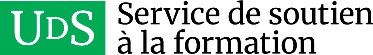 Guide d’accompagnement pour les personnes étudiantes dans un cours comodalPar Mélodie Chauret, Stéphanie Perron et Marianne Morier Conseillère pédagogique Service de soutien à la formationUniversité de Sherbrooke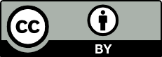 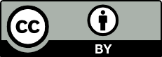 Ce guide a pour objectif d’aider les personnes étudiantes à s’adapter à cette modalité d’enseignement-apprentissage et afin d’en retirer tous les bénéfices. Glossaire	2Matériel requis	2Environnement numérique d’apprentissage institutionnel	3Intégrité intellectuelle	3Bonnes pratiques en FAD	3Durant la séance de cours	3Travaux en équipe (Travail de session)	4Suivi de la séance	5GlossaireMatériel requis Pour suivre un cours en comodalité, il faut disposer d’un équipement minimal :Un ordinateur équipé d’une caméra et d’un microphoneUne connexion à InternetLes logiciels recommandés pour suivre le cours (Teams, etc.)Un casque d’écouteToute personne étudiante de l’Université de Sherbrooke peut télécharger gratuitement la suite Microsoft Office 365 qui comprend plusieurs logiciels comme : Word, Excel, PowerPoint, Outlook, etc.Environnement numérique d’apprentissage institutionnelUtilisation de Teams Télécharger l’application Teams sur votre ordinateur Joindre une équipe (vidéo)Résolution de problèmes sur TeamsVérifier les consignes émises par la personne enseignante sur les dysfonctionnements technologiquesDysfonctionnement de la caméra dans Teams (procédurier) Dysfonctionnement du microphone dans Teams (procédurier)Demande d’aide et de soutien informatisé (Casius)Utilisation de MoodleFamiliarisation avec l’outil Moodle (documentation Moodle)Guide de première connexion (guide)Fonctionnement des forums de discussion (guide)Remises des devoirs (guide)Intégrité intellectuelleIntégrité intellectuelle, ça s’apprend (site web)Bonnes pratiques en FADBonnes pratiques et bienséance en formation en ligne (guide)Nétiquette pour les personnes étudiantes : Des interactions à distance saines et efficaces (guide)Cybercivilité (site web) Durant la séance de coursPersonnes étudiantes en présentielArriver suffisamment à l’avance, avec tout le matériel nécessaire (ordinateur et casque d’écoute au besoin), pour vous installer. On suggère au moins 10 minutes à l’avance. Si nécessaire (activité en équipe), vérifier le bon fonctionnement de votre équipement (micro, caméra, plateforme).  Télécharger les documents essentiels au bon déroulement du cours (PowerPoint, exercices, etc.) mis par la personne enseignante en ligne (ex. sur Moodle ou Teams). Personnes étudiantes à distanceEffectuer un test de connexion au minimum 24 heures à l’avance pour vous assurer que vos accès fonctionnent.Arriver suffisamment à l’avance, avec tout le matériel nécessaire (ordinateur et casque d’écoute), pour vous installer. On suggère au moins 10 minutes à l’avance. Vérifier le bon fonctionnement de votre équipement (micro, caméra, plateforme).  Télécharger les documents essentiels au bon déroulement du cours (PowerPoint, exercices, etc.) mis par la personne enseignante sur la plateforme du cours (ex. Moodle). Pendant la séance InteractionsSelon les modalités de participation mentionnées par la personne responsable, lever la main virtuelle pour demander le droit de parole.Clavardage Selon les modalités du cours, utiliser le clavardage pour communiquer entre personnes étudiantes et avec la personne l’enseignante.  Travaux en équipe (durant le cours)Connaitre le temps imparti pour accomplir les travaux.Lire et comprendre les consignes de la tâche demandée.Désigner au début de l’activité les divers rôles de chaque membre de l’équipe (gestionnaire du temps, rapporteur [porte-parole], secrétaire, etc.).Travaux en équipe (Travail de session)Lire et comprendre les consignes de la tâche demandée (demander de plus amples informations à la personne enseignante s’il y a incompréhension d’un élément).Planifier les étapes du travail et son échéancier.Planifier des rencontres de travail pour le bon avancement du travail dès le départ (ex. : programmer des réunions d’équipe sur Teams). Faire un plan du travail (précision du sujet, des objectifs, de la structure du travail, etc.).Diviser le travail et définir les tâches de chacun des membres de l’équipe dans le travail demandé.S’assurer que tous les membres de l’équipe participent activement durant les travaux d’équipe (effectue les tâches demandées selon l’échéancier préétabli, etc.). Prévenir et gérer les conflits dans les travaux en équipe (site web)Pour plus d’informations : Effectuer des travaux en équipe (site web)Suivi de la séance Faire les lectures et les travaux demandés entre les cours. Utiliser les outils asynchrones (ex. forum, courriel) proposés par la personne enseignante pour poser des questions sur le travail à réaliser ou répondre aux questions de vos collègues. TypologieAsynchroneUne activité de formation offerte en différé, au moment qui convient à la personne étudiante. Clavardage Zone de discussion virtuelle pour communiquer en ligne par messagerie synchrone (dialogue instantané).ComodalitéUne activité de formation combinant, en simultané, des modes en présentiel et à distance.À distanceUne activité de formation sans déplacement sur les lieux de la formation.Environnement numérique d’apprentissage (ENA)Ensemble d’applications et de logiciels soutenant les activités liées à l’enseignement, la formation et l’apprentissage. Un ENA est une plateforme Web qui offre des fonctionnalités pour la gestion des cours et qui permet le regroupement virtuel des personnes étudiantes pour prolonger les interactions en dehors de la classe (Blanc et Guay, 2017, dans Cégep Limoilou, 2019).ForumZone de discussion virtuelle pour communiquer en ligne par messagerie asynchrone (dialogue en temps différé).PrésentielUne activité de formation avec obligation de présence à un moment commun dans un ou des espaces pédagogiques physiques communs déterminés pour toutes les personnes participantes.Synchrone Une activité de formation où la personne étudiante se connecte à partir d’un appareil à un ou des espaces pédagogiques physiques ou à distance (ou virtuels) proposés, à un moment commun à toutes les personnes participantes.